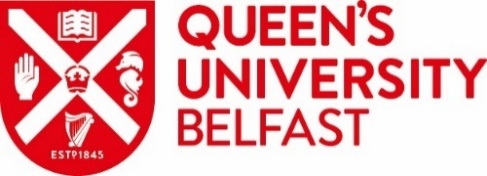 Please email the completed form to the University Safety Service at safety@qub.ac.uk.  The University Safety Service will then provide the delegate with available training dates.First Aid at Work Initial / Requalification Application formFirst Aid at Work Initial / Requalification Application formTo apply to undertake First Aid at Work Initial or Requalification training, please complete part A and email the form to your Line Manager and Budget Holder to complete Part B authorisationTo apply to undertake First Aid at Work Initial or Requalification training, please complete part A and email the form to your Line Manager and Budget Holder to complete Part B authorisationPlease indicate if this application form is for:First Aid at Work Training (Initial)                                           First Aid at Work Training (Requalification) Please indicate if this application form is for:First Aid at Work Training (Initial)                                           First Aid at Work Training (Requalification) Part A - Applicant details 	Part A - Applicant details 	Name of the First Aid applicant:Staff / Student number: Phone number (work): Directorate / School / Centre / Business Area: Staff / Student Category:Work address: Click here to enter the address of your place of work or studyWork address: Click here to enter the address of your place of work or studyQueen’s email address: Click here for your Queen's email addressQueen’s email address: Click here for your Queen's email addressPart B - Authorisation – to be completed by the applicant’s Line Manager and Budgetary ApproverPart B - Authorisation – to be completed by the applicant’s Line Manager and Budgetary ApproverManager / Supervisor’s name:Email address:Budgetary Approver: Signature of Budgetary Approver: Date:_______________________________________________Authorisation                                              I confirm that the above-named staff-member or student is authorised by me to act as a First Aider at Work.Project Code   Against which will be re-charged:50% of the cost of training £150 per annum as an honorariumCancellation/transfers/course failure:Cancellations or transfers made within 5 working days will result in the course fee being recharged, in full, to the trainee’s department.Should a candidate fail to complete the course, the course fee will be recharged, in full, to the trainee’s department. Please note that if the First Aider is a PhD Student, and not on Salaries’ Payroll, your School / Centre / Directorate would need to make separate arrangements for their Annual Honorarium.